Martfű Város Polgármesterétől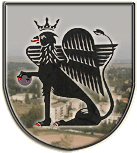 5435 Martfű, Szent István tér 1. Tel: 56/450-222; Fax: 56/450-853E-mail: titkarsag@ph.martfu.huELŐTERJESZTÉS a Martfűi József Attila Általános Iskola működtetési feladatainak átadására vonatkozó vagyonkezelési szerződés és megállapodás jóváhagyására. Martfű Város Önkormányzata Képviselő-testületének 2016. december 8-i üléséreElőkészítette:	Szász Éva jegyzőVéleményező:	Pénzügyi, Ügyrendi és Városfejlesztési Bizottság	Oktatási, Művelődési, Sport, Civil és Egyházi Kapcsolatok BizottságaDöntéshozatal: 	egyszerű többség Tárgyalás módja:	nyilvános ülésTisztelt Képviselő-testület!Az Nkt. 2017. január 1. napjától hatályos 74. § (4) bekezdése alapján a tankerületi központ által fenntartott köznevelési intézmény feladatainak ellátását szolgáló, települési önkormányzati tulajdonú ingatlan és ingó vagyonra vonatkozóan a tankerületi központot ingyenes vagyonkezelői jog illeti meg mindaddig, amíg a köznevelési közfeladat a tankerületi központ részéről történő ellátása az adott ingatlanban meg nem szűnik. Az Nkt. 99/G. § (1) bekezdése értelmében a tankerületi központ által fenntartott, települési önkormányzat által működtetett köznevelési intézmény 76. §-ban meghatározott működtetésével kapcsolatos jogviszonyokból származó jogok és kötelezettségek a tankerületi központot 2017. január 1-jétől illetik meg, illetve terhelik.Az Nkt. 99/H. § (1) bekezdése szerint 2016. december 31-én települési önkormányzat által működtetett köznevelési intézmény köznevelési feladatainak ellátását szolgáló mindazon települési önkormányzati vagyon és vagyoni értékű jog (a továbbiakban: vagyon) leltár szerint 2017. január 1-jén a területileg illetékes tankerületi központ ingyenes vagyonkezelésébe kerül. Az átadás-átvételt tartalmazó megállapodást az Nkt. 99/H. § (3) bekezdése értelmében legkésőbb 2016. december 15-ig meg kell kötni.  A törvényi rendelkezéseknek megfelelően elkészült a vagyonkezelési szerződés és a megállapodás tervezete, melyet az előterjesztéshez mellékelek. Kérem a Tisztelt Képviselő-testületet, hogy az alábbi határozati javaslatot szíveskedjen elfogadni. Határozati javaslat:Martfű Város Önkormányzata Képviselő-testületének ……./2016.(……) határozataa Martfűi József Attila Általános Iskola működtetési feladatainak átadására vonatkozó vagyonkezelési szerződés és megállapodás jóváhagyásárólMartfű Város Önkormányzatának Képviselő-testülete a Martfűi József Attila Általános Iskola működtetési feladatainak a Szolnoki Tankerületi Központ részére 2017. január 1. napjától történő átadás-átvételére vonatkozó vagyonkezelési szerződést és megállapodást a határozat melléklete szerint jóváhagyja. A Képviselő-testület felhatalmazza a Polgármestert a vagyonkezelési szerződés és megállapodás aláírására. Erről értesülnek:1. JNSZ Megyei Kormányhivatal Szolnok2. Szolnoki Tankerületi Központ  5000 Szolnok, Tiszaligeti sétány 14.3. Valamennyi képviselő helyben4. Polgármester helybenMartfű, 2016. december 6.Dr. Papp Antal polgármester